MELODY 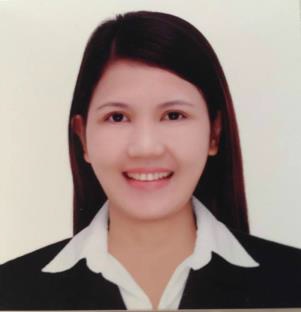 Email Address: melody.369612@2freemail.com Nationality: FilipinoAvailability: ImmediateHaving 5 years of experience as a Bank Teller and 4 years of experience as an Accounting Assistant. An independent worker with ability to work in a pressured work environment and effectively prioritize job responsibilities.CAREER OBJECTIVETo obtain a challenging job that fits my qualifications where I can utilize, enhance my skills and acquire new abilities that will assist the company achieving its goals and performance targets.KEY SKILLS & COMPETENCIESExtensive knowledge of spreadsheets.Excellent customer service & communication skills.Used to work continuous under pressure.Ability to handle large volumes of invoices.Computer literate.Fluent in English language verbal and writtenACADEMIC QUALIFICATIONSBachelor of Science in Commerce Major in Accounting Management University of Batangas			2001 – 2004Batangas State University		2000 – 2001Organization:IAMS (Institute of Accounting Management Students)University of Batangas			2001 – 2004WORK EXPERIENCEBanco de Oro Universal Bank – PhilippinesAccounting Assistant / 5 	May 2009 – Aug 2013Bank Teller		May 2005 – Mar 2009Billing ProcessorAccounting Dept. – Head OfficeDec 2004 – May 2005Duties & Responsibilities:Review the Statement of Condition or the Trial Balance, all debit and credit balance are authorized.Verify completeness of the unposted items due to/due from General Ledger Account.Branch expense are supported by valid documents and stamped paid.Prepare monthly, quarterly and yearly financial report.Ensure financial security thus helping overall management and strategy.Training & Seminars: Team Building SeminarOxford Hotel, Makati Ave, Makati CityTellering Training ProgramBDO Bldg. Dasmarinas St. Binondo ManilaSeptember 5-10, 2005Signature Verification SeminarBDO Bldg. Dasmarinas St. Binondo ManilaMay 21, 2005Counterfeit Detection ProgramBDO Bldg. Dasmarinas St. Binondo ManilaMay 20, 2005Negotiable Instrument LawBDO Bldg. Dasmarinas St. Binondo ManilaMay 19, 2005Basic Banking LawBDO Bldg. Dasmarinas St. Binondo ManilaMay 18, 2005Anti-Money Laundering LawBDO Bldg. Dasmarinas St. Binondo ManilaMay 18, 2005Staff Orientation ProgramBDO Bldg. Dasmarinas St. Binondo ManilaMay 1-17-2005On-the-Job TrainingSecurity Bank – Batangas, PhilippinesApril 16, 2004 – June 8, 2004Performance Rating 96%Resorts World – Genting, MalaysiaCrockfords Hotel Butler (Service)February 19, 2014 – January 05, 2015Duties & Responsibilities:To establish guest profile through the information provided.Must have series of strategies that serve as a tool to get to know the guest’s needs and as means to generate service needs.Offer daily personalized assistance.Detailed observation and the capacity to analyze the guest’s behavior.Provide services with the requested level of quality.Capacity to satisfy guests’ needs and exceeding the guests’ expectations.Training & Seminars: Food and Safety Training RC8 Training Center, Resorts World Genting Malaysia September 2014 F&B New Hired, HACCP SOP & CRM Training Genting Hotel Academy, Genting Malaysia February 21-25, 2014Al Ghurair Retails LLC – Dubai, UAESales AssociateJuly 4, 2016 – Feb. 21, 2017Duties & Responsibilities:Handle cashier’s duties by taking cash or credit cards in exchange of goods soldProvide customers with product information that they needDemonstrate the working of product when requiredEnsure that all purchased items are delivered to the customers in a prompt mannerREFERENCESAvailable on request.